Отчето проделанной работе по проведению спортивного мероприятия посвященные «Дню защитника Отечества» между 4- ми классами:21.02.2023. По плану внутри школьных мероприятий мною учителем физкультуры Магомедовым .Р.А и  Исмаиловым.А.И были проведены спортивные мероприятия среди учеников 4-х классов.В начале мероприятия с командами был проведен краткий инструктаж по технике безопасности, далее команды поприветствовали друг друга, после чего был дан старт началу соревнования. По окончанию мероприятия был подведен итог .   Победители соревнования награждены грамотами и кубками:     1- место 4д,         2-место 4е,     3-место 4в,      3-место 4б.  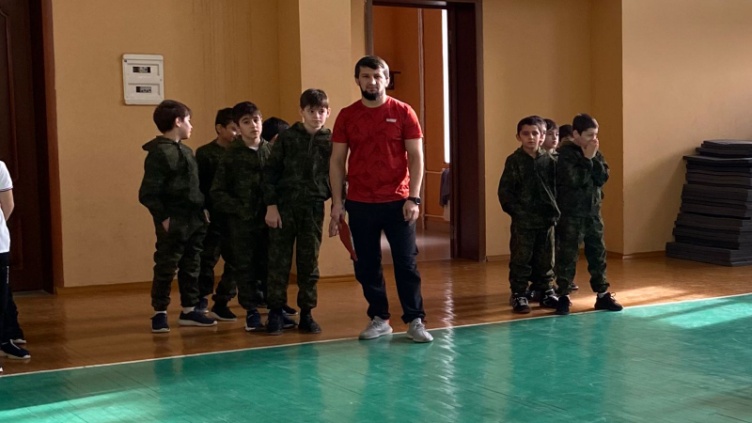 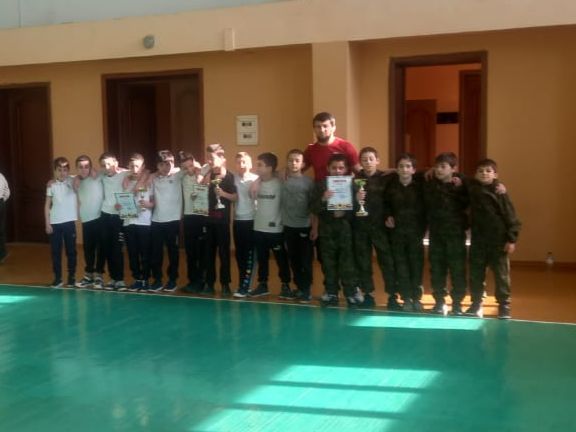 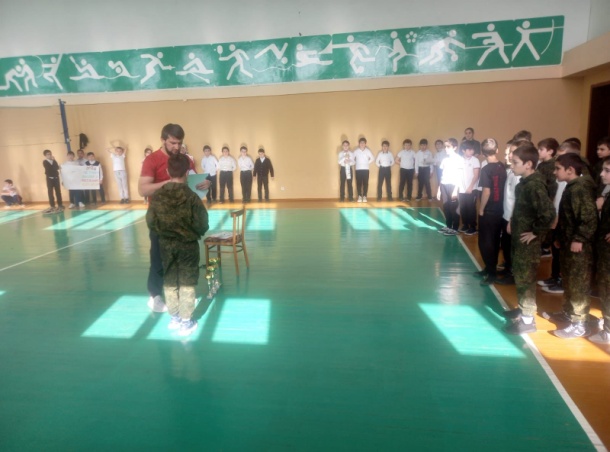 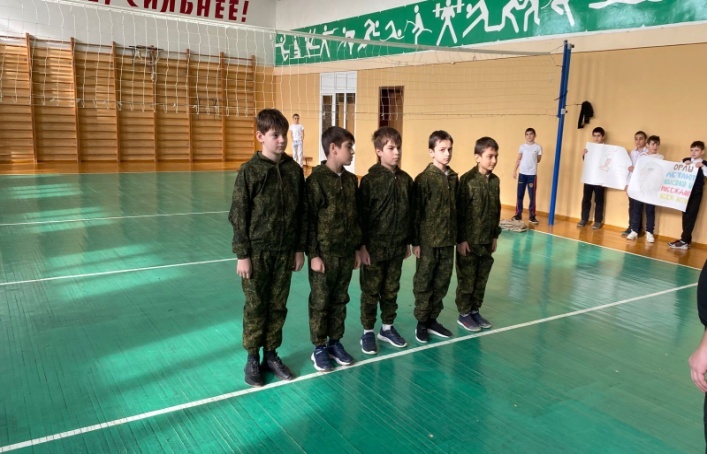 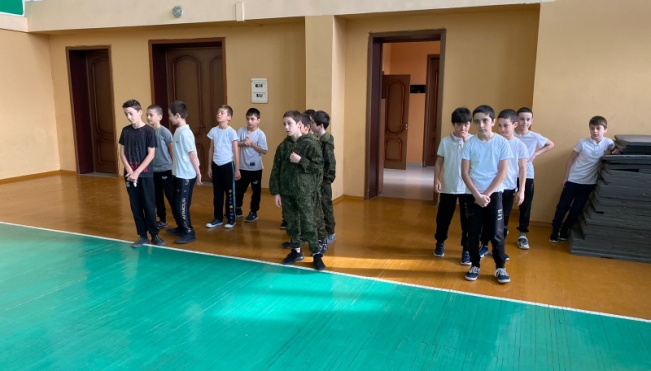 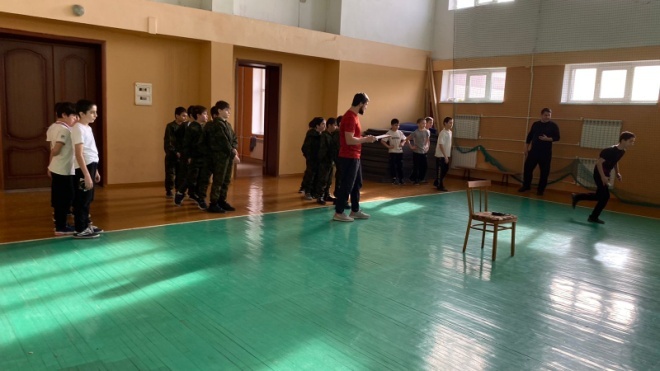 